Flash Chanalets InfosBientôt les vacances avec des journées qui se rallongent, des cigognes sur le chemin du retour qui nous survolent… C’est un signe, on en est sûr, la nouvelle saison arrive à grands pas.Elle débutera le 10 et 11 Mars avec le Grand Prix 2018. Informations auprès de l’accueil.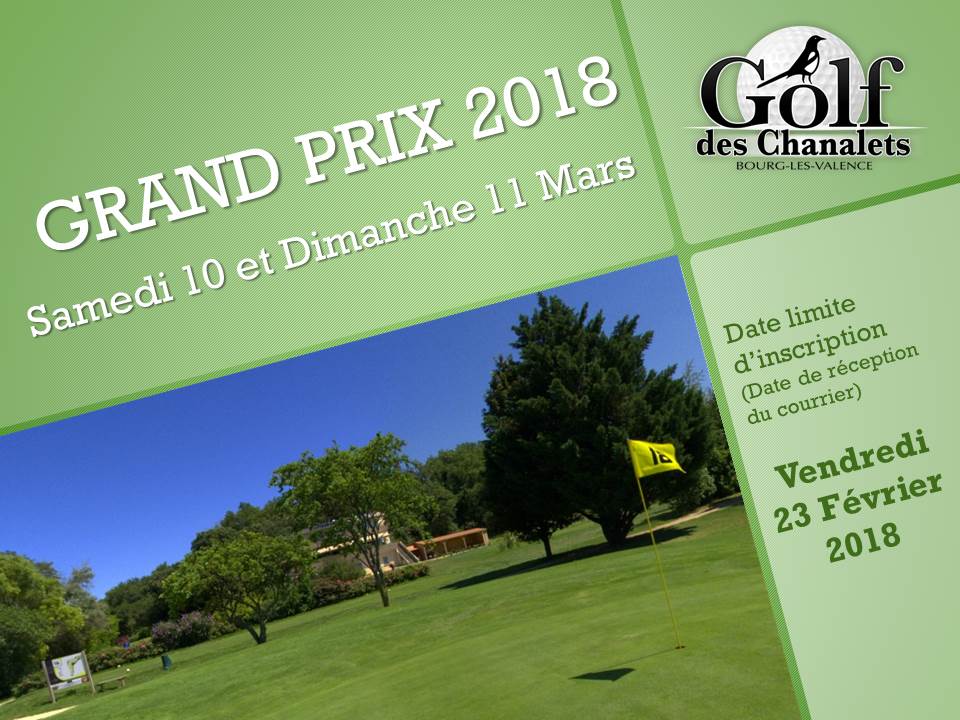 Première compétition qui sera suivie le dimanche 18 Mars, compétition Ping et le dimanche 25 Mars, Chocolats Valrhona.INFO GNTSPour la préparer, Jean Paul Venturini vous convie à la réunion GNTS le jeudi 8 Février :« La réunion d’information et d’adhésion au GNTS 2018 se déroulera :Le jeudi 8 février à 16h45 au golf des Chanalets (salle du restaurant)Ordre du jour :Bilan de l’année 2017, présentation de la saison 2018, inscription au GNTS (40€), questions diverses.Cette réunion est ouverte à tous les membres seniors avec une licence AS du golf des Chanalets.Pour tout renseignement vous pouvez contacter :-	Jean Paul Venturini  - jpventurini@orange.fr - 06/84/13/07/64-	Yves Reynaud - reynaudy@free.fr – 06/13/23/17/51»MANIFESTATION A VENIRLundi 12 FévrierTamalou’s Golf CupShotgun à 9h30 sur 9 trous – Scramble à 3. Sportivement,L’équipe des Chanalets.